AP Visibility: MAV AP RegistrationNOTE: If you have any questions regarding the registration process, contact EasyLink Customer Support at tradegateway@opentext.com New account setup with EasyLinkNOTE: See page 5 if you already have an account with EasyLinkGo to: https://www.enabletrading.com/sscripts100B/tg_prod.wsp/reg.htm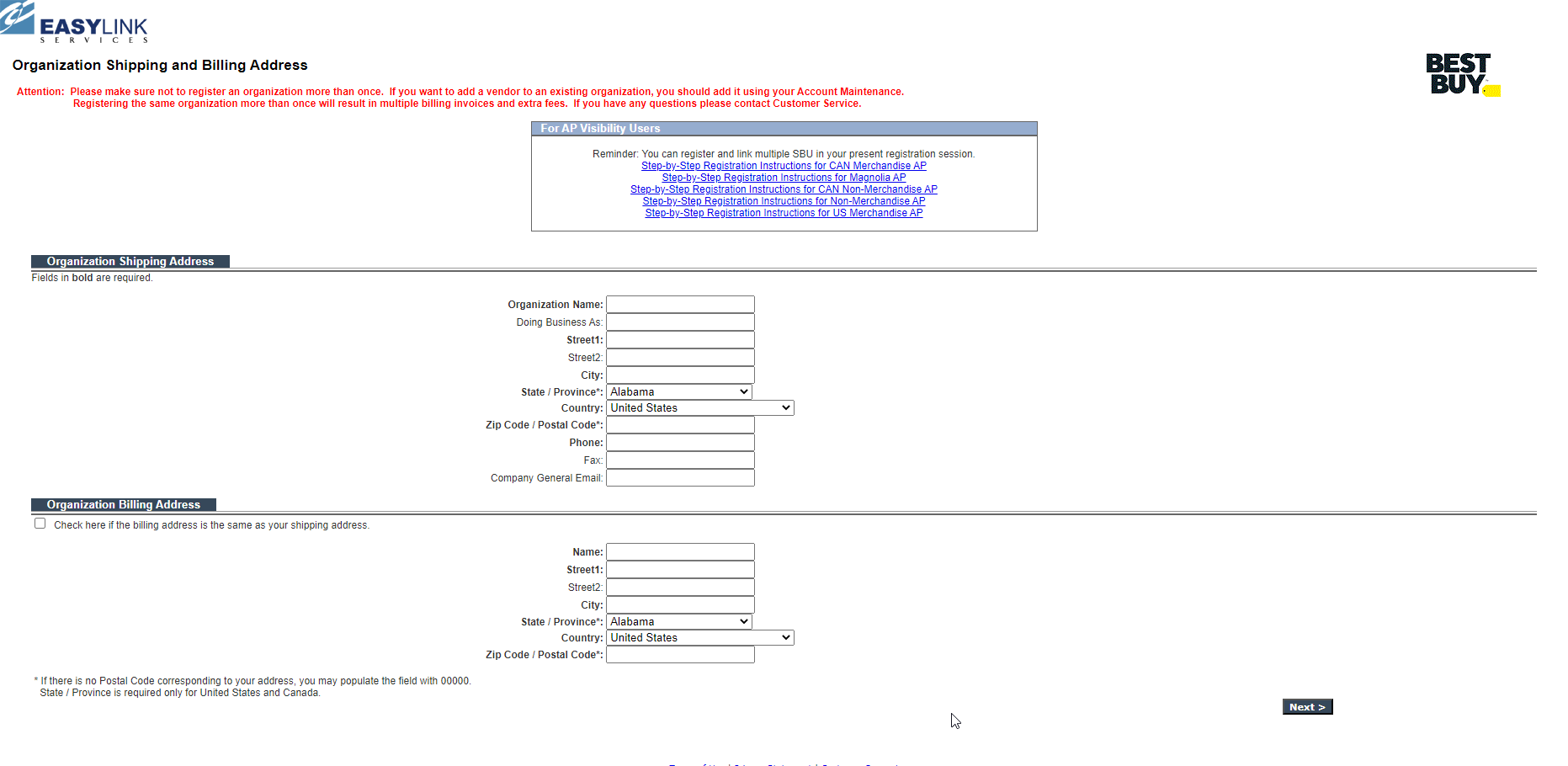 Note: The information is used only to get you through the registration process. Information should be for the person that is going to be the AP Visibility administrator for the account. Enter: Organization Shipping Address Enter: Organization Billing Address or check the box if the shipping and billing address is the same Select: NextNote: The below information should be the person that is going to be your AP Visibility system administrator. Enter: Organization Contact Information Enter: Secondary Contact if applicable Enter: Billing contact This is for registration purposes only. There is no charge to use AP Visibility Select: Next 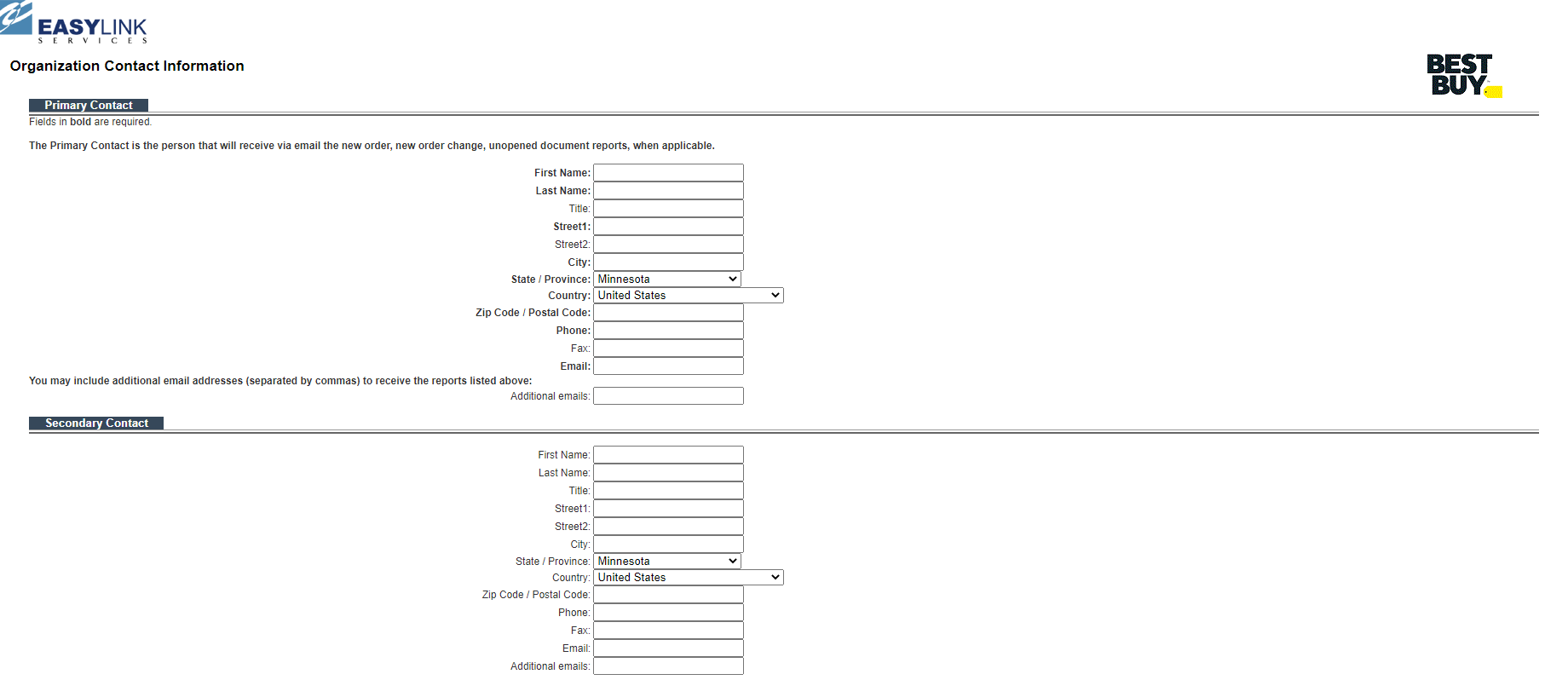 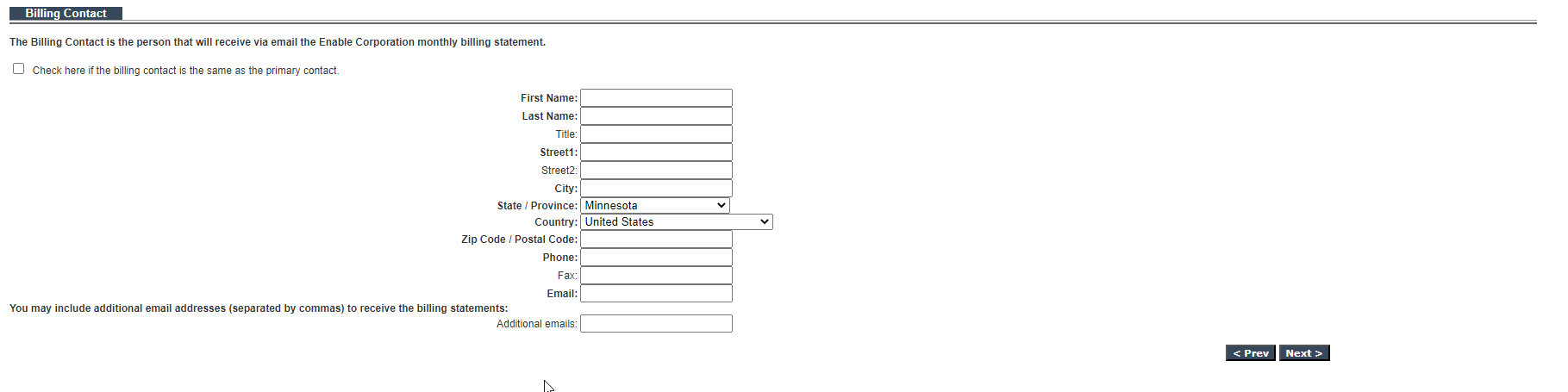 Select: AP Visibility: Magnolia AP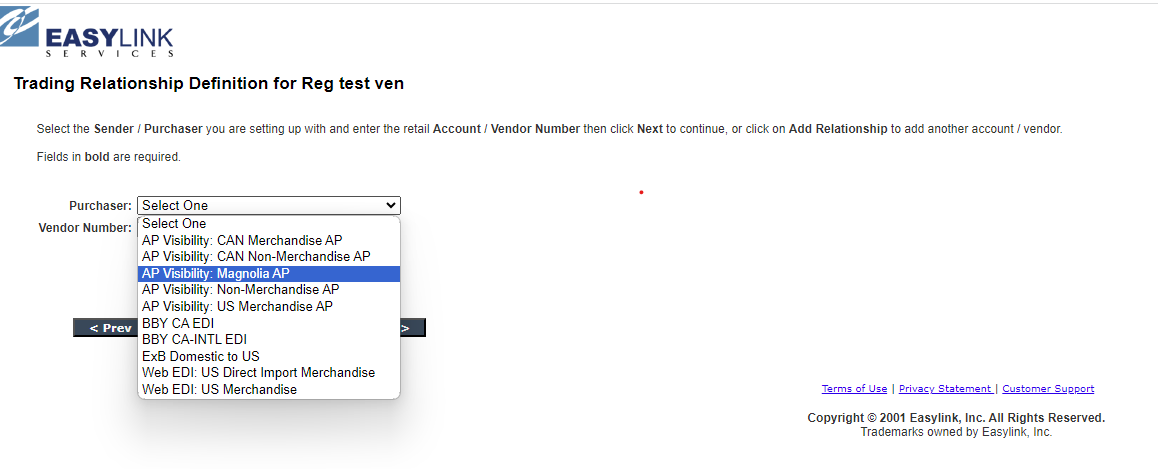 Enter: Your account numberSelect: All search screens  Select: Add Relationship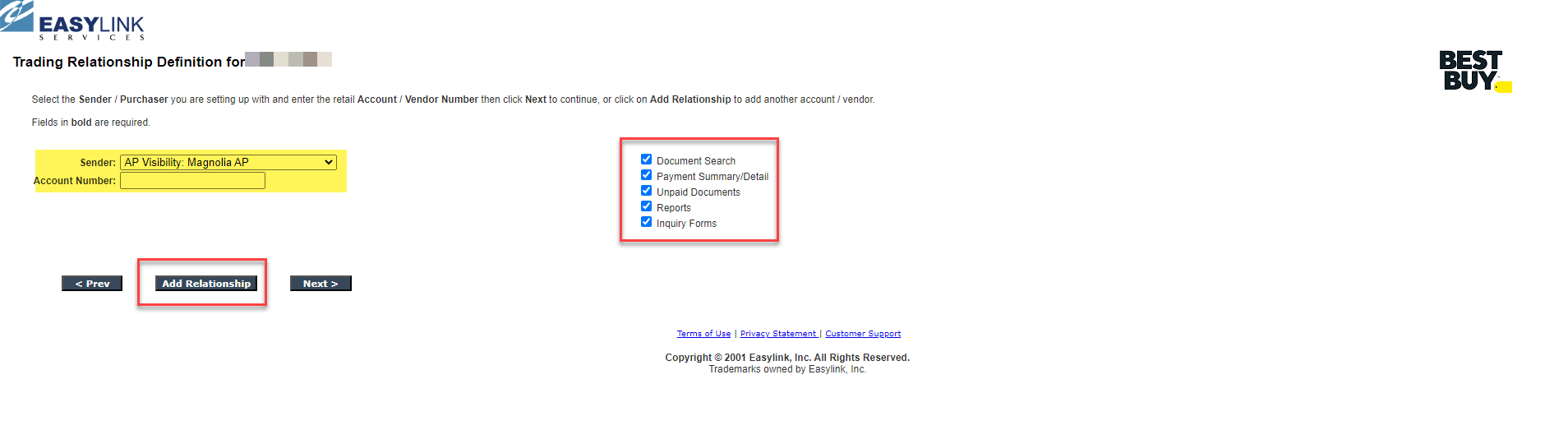 If you have additional accounts Select: AP Visibility: Merchandise AP Enter: Next account number Select: Add Relationship until you have added all your accounts Select: NextNote: This is a free service provide to our vendors. The information is needed to process the registration. Enter Promotion Code: BBYSIS Select: Check or Money Order (By entering the information in this format, the organization will bypass any fees)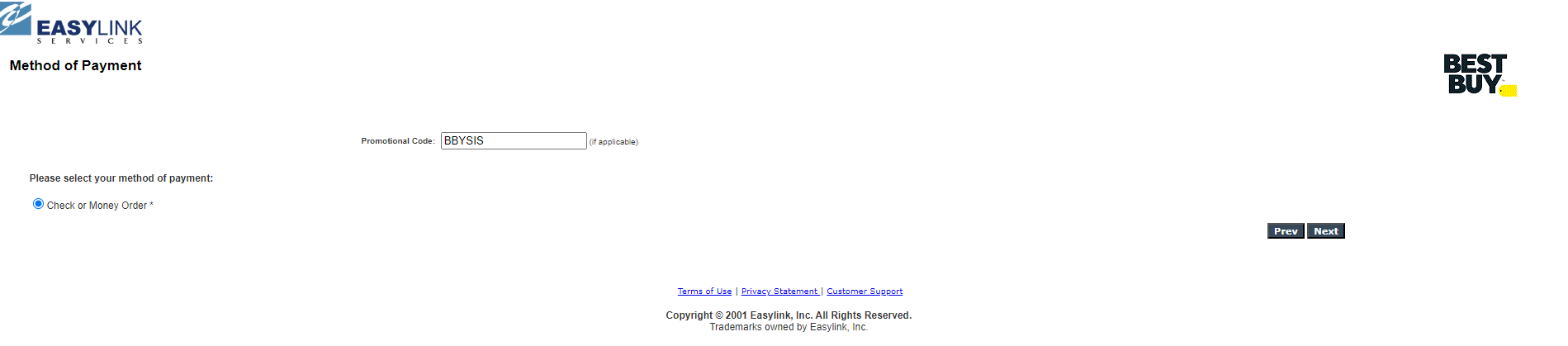 Select: Next Create User Name: Suggestion enter “Organization Name”Create User ID: Suggestion enter Users First Initial and Last NameWhen access is received, this will be your login ID (or user name)Password will be generated and sent via email once you are approved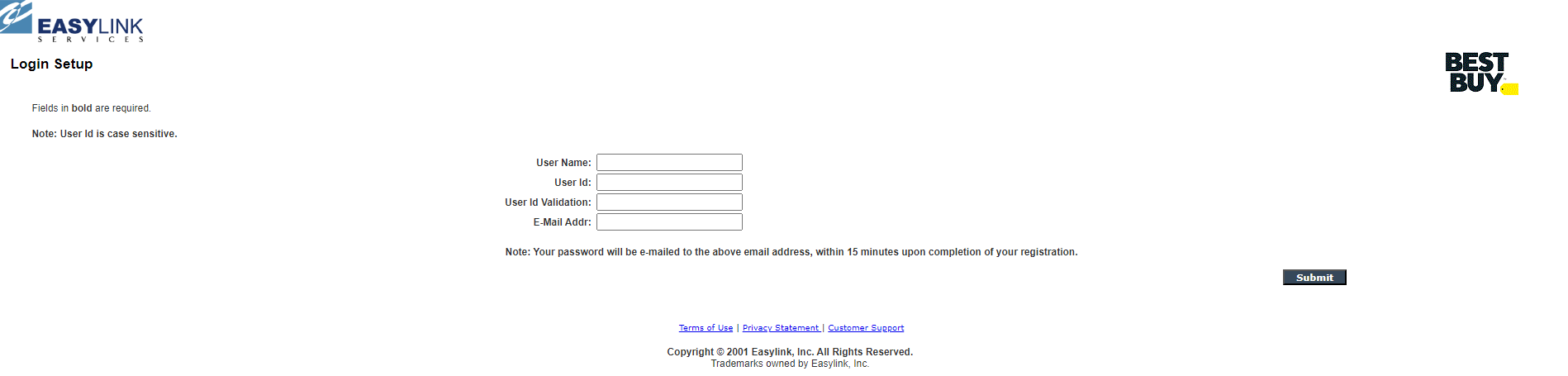 Select: Submit Registration is complete message:  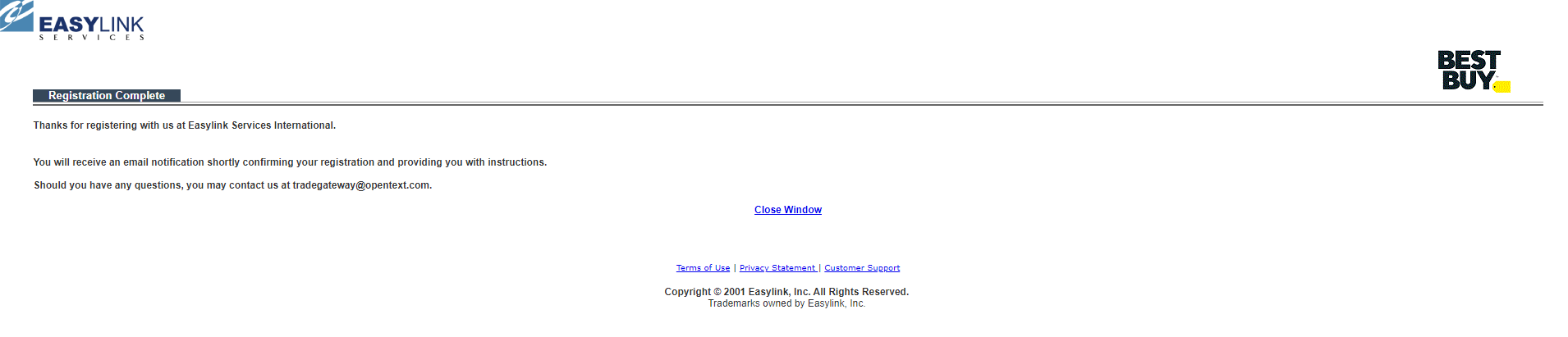 An email will be sent to Best Buy to validate and approve registration. You will receive an email from EasyLink once the registration has been approved which will include your temporary password. Once you have received confirmation that your account has been activated, you can add other users From the Home Page, select: Account Maintenance From drop down, select: Login/Module MaintenanceSelect: Go Select: Login Go to account maintenance and select ‘Add Login.’ If you have further questions, contact EasyLink Customer Support. If you already have an account with EasyLinkSelect: https://www.enabletrading.com/scripts/tg_prod.wsp/logon.htm From Home page on EasyLink Select: Account Management sectionSelect: Account Maintenance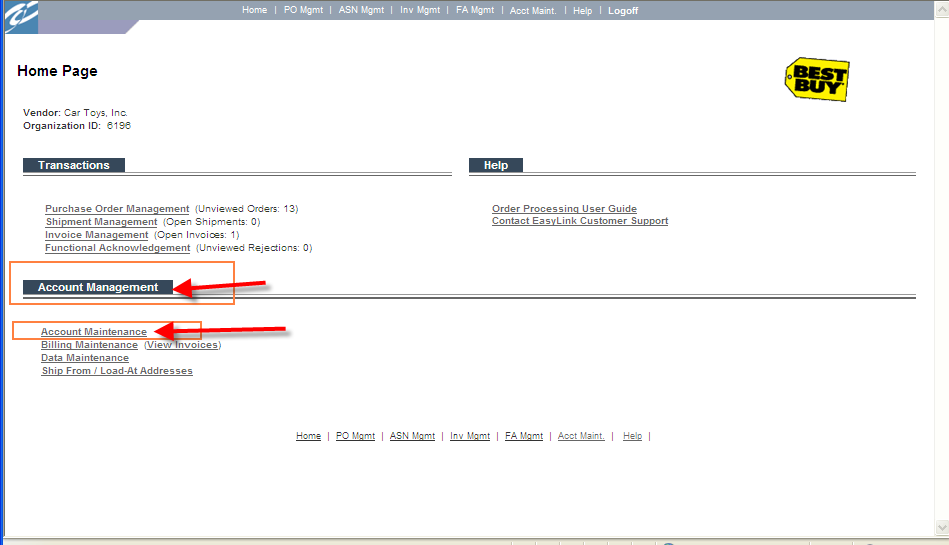 At the Trade Relationship Management window, scroll down to the bottom of the screenSelect: Register For Another Best Buy Corporate Entity 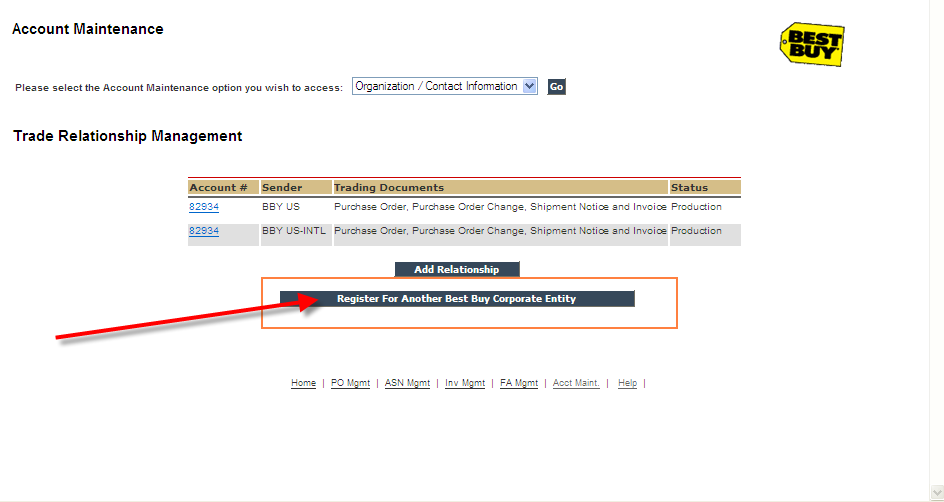 From the Purchaser list, select: AP Visibility: Magnolia Merchandise AP Enter the account number that you want registered for AP Visibility. This step will need to be done for each account that you want registered for AP Visibility.If you have any problems registering your accounts, contact: MAV@bestbuy.comOnce you have received confirmation that your account has been activated, you can add other users From the Home Page, select: Account Maintenance From drop down, select: Login/Module Maintenance and select go Select: Login Go to account maintenance and select ‘Add Login.’ If you have further questions, contact EasyLink Customer Support.